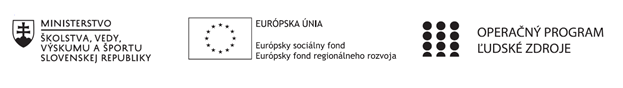 Správa o činnosti pedagogického klubu Príloha:Prezenčná listina zo stretnutia pedagogického klubu je nahradená online evidenciouPríloha správy o činnosti pedagogického klubu              PREZENČNÁ LISTINAMiesto konania stretnutia: SOŠ techniky a služieb, Tovarnícka 1609, TopoľčanyDátum konania stretnutia: 14.1.2021Trvanie stretnutia: od 13:00 hod	do 15:00 hod	Zoznam účastníkov/členov pedagogického klubu:Prioritná osVzdelávanieŠpecifický cieľ1.1.1 Zvýšiť inkluzívnosť a rovnaký prístup ku kvalitnému vzdelávaniu a zlepšiť výsledky a kompetencie detí a žiakovPrijímateľStredná odborná škola techniky a služieb, Tovarnícka 1609, TopoľčanyNázov projektuZvýšenie kvality odborného vzdelávania a prípravy na Strednej odbornej škole techniky a služiebKód projektu  ITMS2014+312011AGX9Názov pedagogického klubu Využitie IKT pre praxDátum stretnutia  pedagogického klubu14.1.2021Miesto stretnutia  pedagogického klubuOnline MS TeamsMeno koordinátora pedagogického klubuMgr. Renáta Kňaze JamrichováOdkaz na webové sídlo zverejnenej správyhttps://sostovar.edupage.org/Manažérske zhrnutie:Krátka anotácia: Členovia pedagogického klubu sa zaoberali získanými skúsenosťami pri výučbe programov SolidWorks a SolidCAM, skúmali možnosti väčšieho využitia pri výučbe predmetu odborný výcvik a odborná prax.Kľúčové slová: SolidWorks, SolidCAM, zručnosti, skúsenosti, výučba predmetov zameraných na rozvíjanie SolodWorks a SolidCAM.Hlavné body, témy stretnutia, zhrnutie priebehu stretnutia:Hlavné body:Oboznámenie sa s programom klubu, jednotlivými témamiSolidWorksSolidCAMVýmena skúseností s rozvíjaním zručností pri výučbe programu SolidWorks a SolidCAM, posúdenie vplyvu na výčubu ostatných odborných predmetovUznesenie PKTéma stretnutia:Vyučovanie programov SolidWorks a SolidCAMZhrnutie priebehu stretnutia:Koordinátor klubu oboznámil členov klubu s informáciami získanými na EDU konferencii pre školy 2020.V diskusii ktorá nasledovala k získaným informáciám členovia posudzovali aký to bude mať vplyv na výučbu tohto programu, zhodli sa že novšie verzie tohto programu pomôžu žiakom pri výučbe. Následne všetci členovia klubu opisovali svoje skúsenosti pri vyučovaní tohto programu žiakov. Vyučujúci predmetu odborný výcvik informoval ostatných členov klubu ako ovplyvnila výučba programuSolidWorks vyučovanie predmetu odborný výcvik v čase dištančného vzdelávania online..Závery a odporúčania:Členovia klubu skonštatovali, že pre výučbu programov SolidWorks a SolidCAM má podstatný vplyv rozvíjanie IKT zručnosti žiakov. IKT zručnosti je potrebné rozvíjať na všetkých predmetoch . Bude potrebné naďalej zúčastňovať sa  na školeniach zameraných na program  SolidWorks a SoliCAM,  viac využívať zručnosti získané pri výučbe tohto programu vo vyučovaní odborný výcvik a odborná prax. Tu samozrejme je potreba  aktualizácií programov  SoliWork a SolidCAM každoročne.Vypracoval (meno, priezvisko)Bc. Vladimír HulaDátum14.1.2021PodpisSchválil (meno, priezvisko)Mgr. Renáta Kňaze JamrichováDátum14.1.2021PodpisPrioritná os:VzdelávanieŠpecifický cieľ:1.1.1 Zvýšiť inkluzívnosť a rovnaký prístup ku kvalitnému vzdelávaniu a zlepšiť výsledky a kompetencie detí a žiakovPrijímateľ:Stredná odborná škola techniky a služieb, Tovarnícka 1609, TopoľčanyNázov projektu:Zvýšenie kvality odborného vzdelávania a prípravy na Strednej odbornej škole techniky a služiebKód ITMS projektu:312011AGX9Názov pedagogického klubu:Využitie IKT pre praxč.Meno a priezviskoInštitúcia1.Mgr. Renáta Kňaze JamrichováOnline MS Teams2.Ing. Mária UrminskáOnline MS Teams3.Mgr. Marián DubnýOnline MS Teams4.Ing. Branislav OndrejkaOnline MS Teams5.Bc. Vladimír HulaOnline MS Teams6.Ing. Jozef VarényiOnline MS Teams